Annie Sloan Black WaxWysokiej jakości produkt służący zdobieniu starych (i wysłużonych mebli) to wosk. Jak go używać? - Podpowiadamy!Black Wax - nowy produkt od Annie SloanJeśli domowe przeróbki nie są Ci obce i chętnie zabierasz się za kolejne, być może to najlepsza pora na wprowadzenie nowych kombinacji i systemu zdobień. Zapytasz - jak to zrobić? Otóż sprawa jest dziecinnie prosta, wymaga jedynie odpowiednich akcesoriów i nieco precyzji. Z podpowiedzią przychodzi, jak zawsze, Annie Sloan!Wosk nie tylko dla zaawansowanychPoczątkujący powinni skorzystać z szablonów. Dostępne na rynku, wykonane są najczęściej z drewna lub tworzywa. Wystarczy przytwierdzić je do wybranej powierzchni i metodycznie aplikować wosk. No, właśnie. Skoro o wosku mowa, trzeba zadbać również o jego dobrą specyfikację. W sklepie internetowym OId New Style znajdziesz Annie Sloan Black Wax czyli produkt stworzony do tego typu działań. Oprócz abstrakcyjnych wzorów, przy jego pomocy zaimpregnujesz również drewno i ochronisz przed wilgocią, brudem i zanieczyszczeniami, które mogłyby wniknąć w głąb produktu wyjściowego.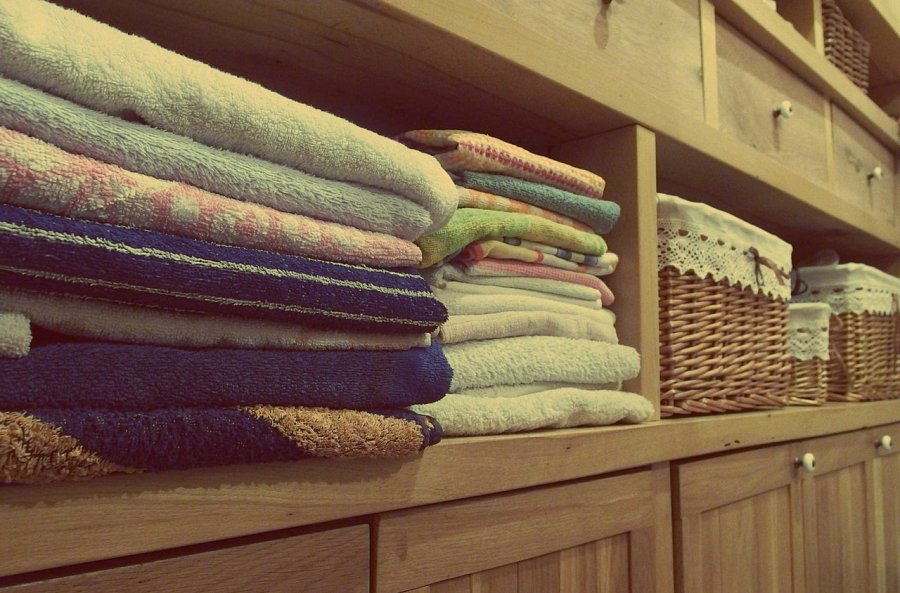 Annie Sloan Black Wax: jak go używać?Ciekawą praktyką jest również stosowanie wosków w różnych odcieniach. Pozwala to zbudować interesujący wzór, który jest widoczny gołym okiem. W jaki sposób nakładać produkt, by wyglądał dobrze i zachwycał doskonałą trwałością? Annie Sloan Black Wax nakładaj na wybrany szablon (lub, jeśli masz wprawę, maluj cienkim pędzelkiem bezpośrednio na drewnie). Stopniowo buduj formę, nakładając kolejną warstewkę. Pamiętaj jednak, by poczekać, aż dobrze wyschnie. Tylko w tedy będziesz miał pewność, że nie odpryśnie po kilku dniach.